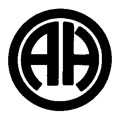 First SemesterFirst SemesterSecond Semester1st Nine Weeks- 43 days(August 22 – October 21)(Sept 5th-Labor day-No School)(October 10th - staff dev)1st Nine Weeks- 43 days(August 22 – October 21)(Sept 5th-Labor day-No School)(October 10th - staff dev)3rd Nine Weeks- 43 day(January 17 – March 24)(Jan 16th MLK No School )(March 13 – 17  Spring Break)(March 25- Good Friday)Unit 01: My Home and My Classroom (20 days for the entire unit)
K.8A, K.8B, K.9A, K.9B, K.15A

Unit 02: Our School Community (20 days for the entire unit)
K.3A, K.3B, K.4A, K.4B, K.10A, K.10B, K.14C, K.15A, K.15BUnit 04: Community Celebrations, Customs, and Family Traditions (20 days for the entire unit)
K.1A, K.1B, K.10C, K.11A, K.11B, K.12A, K.12B, K.15A, K.15B

Unit 05: Citizens in the Community (20 days for the entire unit)
K.2A, K.2B, K.3A, K.3B, K.9A, K.10D, K.14C, K.15A, K.15BUnit 04: Community Celebrations, Customs, and Family Traditions (20 days for the entire unit)
K.1A, K.1B, K.10C, K.11A, K.11B, K.12A, K.12B, K.15A, K.15B

Unit 05: Citizens in the Community (20 days for the entire unit)
K.2A, K.2B, K.3A, K.3B, K.9A, K.10D, K.14C, K.15A, K.15B2nd Nine Weeks- 45 days(October 24 – January 13)(Thanksgiving Break Nov 21 – 25)(Winter Break Dec 22 – January 4)2nd Nine Weeks- 45 days(October 24 – January 13)(Thanksgiving Break Nov 21 – 25)(Winter Break Dec 22 – January 4)4th Nine Weeks- 46 days (March 27 – June 1)(Good Friday- April 14)(Battle of Flowers - Apr 28)(Memorial day May 29)Unit 02: Our School Community (continued) (20 days for the entire unit)
K.3A, K.3B, K.4A, K.4B, K.10A, K.10B, K.14C, K.15A, K.15B

Unit 03: Geography and Places (20 days for the entire unit)
K.4A, K.4C, K.5A, K.5B, K.15A, K.15BUnit 05: Citizens in the Community (continued) (20 days for the entire unit)
K.2A, K.2B, K.3A, K.3B, K.9A, K.10D, K.14C, K.15A, K.15B

Unit 06: Working Together in a Community (20 days for the entire unit)
K.6A, K.6B, K.6C, K.7A, K.7B, K.13A, K.13B, K.13C, K.15A, K.15BUnit 05: Citizens in the Community (continued) (20 days for the entire unit)
K.2A, K.2B, K.3A, K.3B, K.9A, K.10D, K.14C, K.15A, K.15B

Unit 06: Working Together in a Community (20 days for the entire unit)
K.6A, K.6B, K.6C, K.7A, K.7B, K.13A, K.13B, K.13C, K.15A, K.15B